Publicado en Sant Andreu de la Barca el 29/05/2019 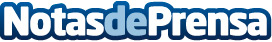 Gama Clásica patrocina el 2º Encuentro de Vehículos Feria de Primavera de Sant Andreu de la BarcaGama Clásica fue, por segunda vez consecutiva, el patrocinador oficial del encuentroDatos de contacto:e-deon.netComunicación · Diseño · Marketing931929647Nota de prensa publicada en: https://www.notasdeprensa.es/gama-clasica-patrocina-el-2-encuentro-de Categorias: Automovilismo Marketing Cataluña Logística Otros deportes Industria Automotriz http://www.notasdeprensa.es